16 октября в торговом центре «Гончаров и К» в городе Ветке состоялась очередная встреча медиков с населением в рамках информационно-образовательной акции по профилактике болезней системы кровообращения «Цифры здоровья: артериальное давление». В этот день у двух десятков покупателей продавцов было проведено измерение артериального давления. Повышение его наблюдалось у 4 человек, которым была оказана медицинская помощь. У участников акции также измеряли вес и рост для определения индекса массы тела. В ходе проведения акции медики рассказывали землякам о методах профилактики болезней системы кровообращения, формирования навыков измерения артериального давления, агитировали за ведение здорового образа жизни.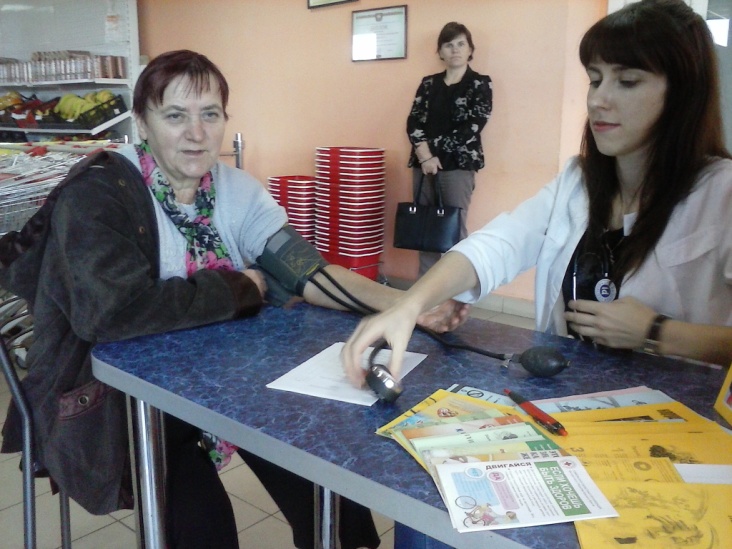 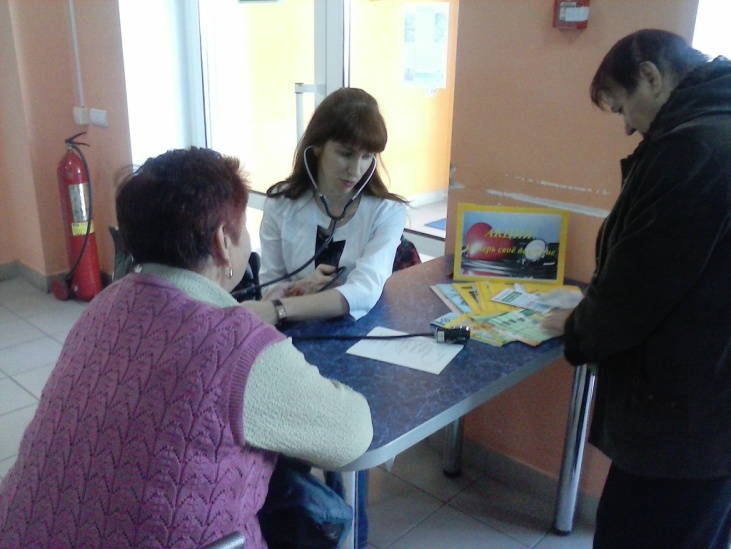 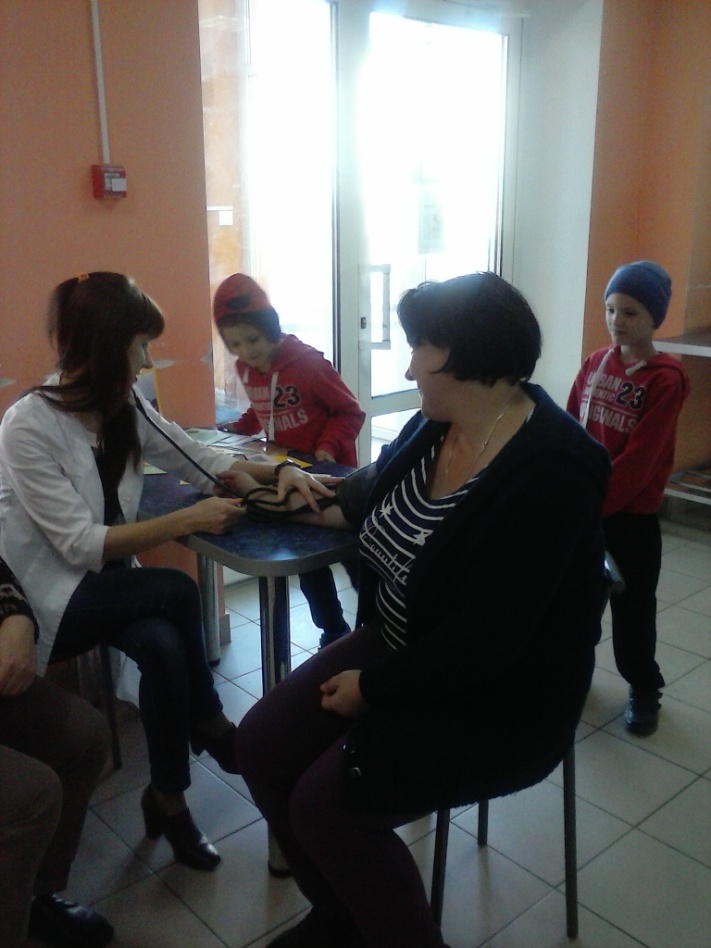 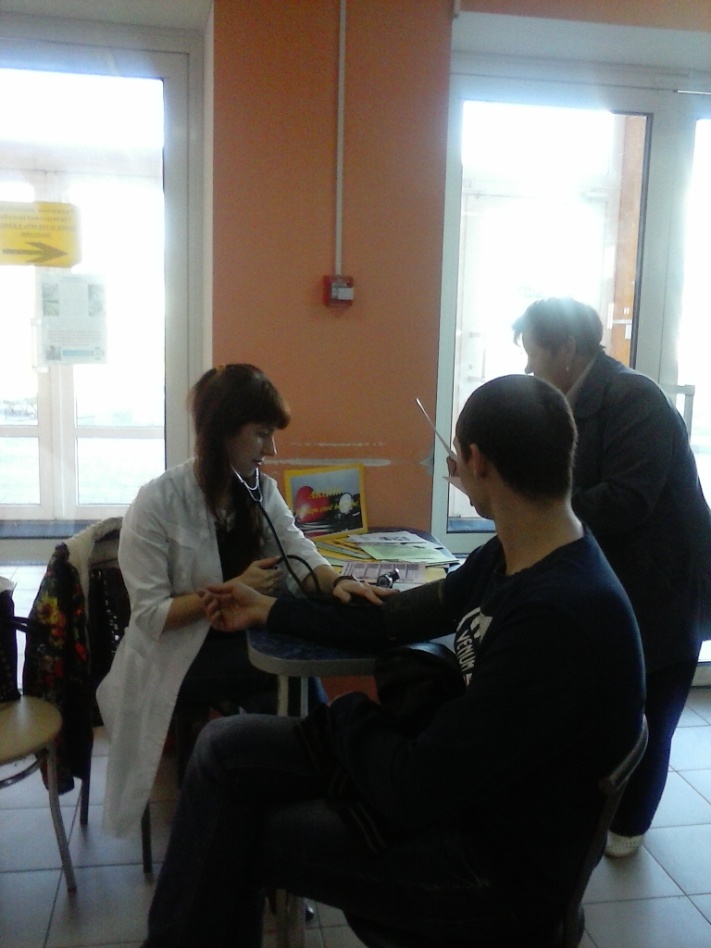 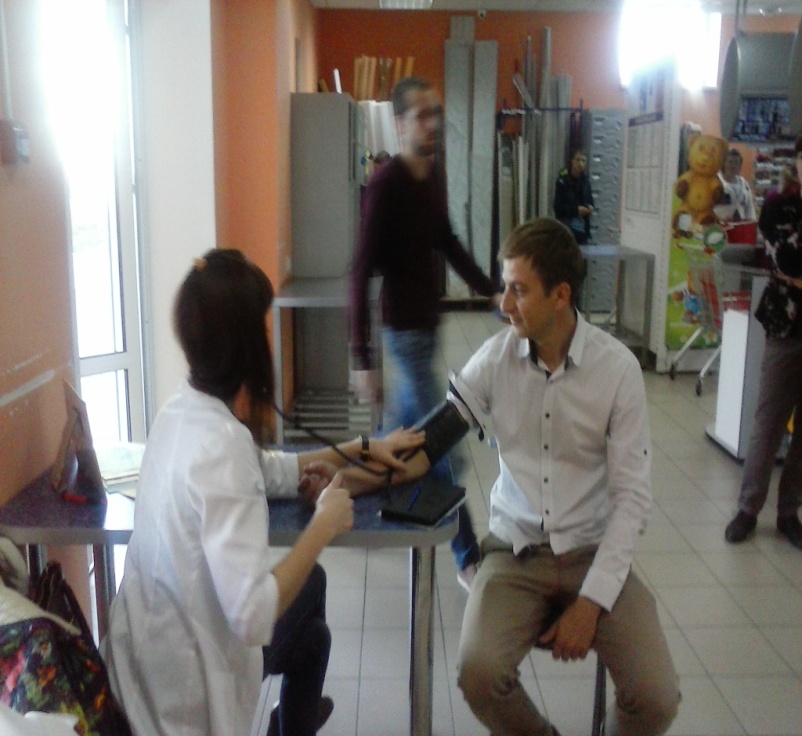 